Карар                                                                                                   постановление  № 8                                                                                                          09 марта 2018 годаО создании противопаводковой комиссии          В целях  своевременной   и качественной подготовки  населённых пунктов, хозяйственных строений, инженерных сооружений и коммуникаций   к пропуску  весеннего ледохода и половодья 2018 года  на территории сельского   поселения, а также   обеспечения своевременной эвакуации населения и животных с затапливаемых территорий, постановляю:1. Создать сельскую паводковую комиссию  для координации работ по проведению весеннего паводка в следующем составе:         1). Шарипов Х.М.– глава  сельского     поселения,  председатель комиссии;         2). Шарипов И.А.  – староста д.Илячево, зам.председателя  комиссии;         3).Габдрахманов А.А.  – участковый уполномоченный Хайбуллинского РОВД         4).  Ильясов Г.Г. – участковый ветеринарный фельдшер.         5). Крымгужин И.А.– учитель филиалом МОБУ СОШ с.Акъяр №2, ООШ д.Илячево2.  Утвердить план мероприятий по пропуску весеннего половодья (план прилагается)3.  Создать аварийно – спасательную бригаду:         1). Шарипов И.А. – глава КФХ «Шарипов И.А.»         2). Слащев Н.П. – староста с.Новый Зирган         3). Крымгужин З.Ф.- глава КФХ «Крымгужин З.Ф.»         4). Рахметов А.Г. – глава КФХ «Рахметов А.Г.»         5). Кусяков А.М.- глава КФХ, индивидуальный предприниматель.4. Старосте д.Илячево Шарипову И.А. в период половодья и прохождения ледохода организовать круглосуточное дежурство в д.Илячево.5. Аварийно – спасательной бригаде организовать работу при  затоплении водозаборных скважин объектов жизнеобеспечения, очистке труб для свободного прохождения стоков воды.6. Заключить договор с Бурибаевским ГОК на взрывные работы, при необходимости организовать взрывные работы на реке Турат в местах ледовых заторов.7. Директорам школ и заведующим детских садов провести разъяснительную работу  среди учащихся и детей по поведению во время весеннего половодья, прохождения льда на реках, об опасности пересечения линий электропередач с реками. Глава сельского поселения Новозирганский сельсовет                                                                                Шарипов Х.М.Приложение № 1  к постановлению главы сельского     поселения Новозирганский сельсовет № 8 от 09 марта 2018гПЛАНМероприятий по безаварийному пропуску половодьяна территории сельского     поселения Новозирганский сельсоветБашкортостан Республикаһының Хәйбулла районы муниципаль районының Яңы Ергән ауыл советыауыл биләмәһе хакимиәте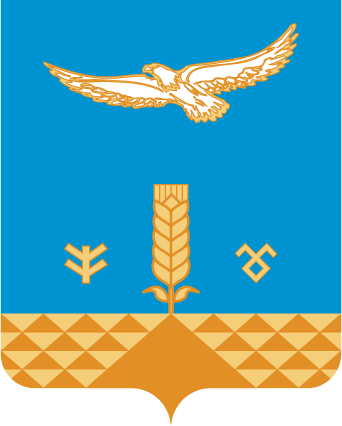 Администрация сельского     поселения Новозирганский сельсоветмуниципального районаХайбуллинский районРеспублики Башкортостан№ п-пНаименование мероприятийсрок проведенияответственные за исполнение1Образовать сельскую противопаводковую комиссию, провести заседание комиссии с анализом  обстановки по затапливаемому д.Илячеводо 12мартаглава сельского     поселения2Разработать   мероприятия по безаварийному пропуску половодья на территории сельского поселения и представить на  утверждении районной противопаводковой комиссиидо 16 мартапротивопаводковая комиссии2Образовать аварийно-спасательную бригадудо 12 марта глава сельского     поселения3Провести инструктаж членов аварийно-спасательной бригадыдо 20 мартаПредседатель противопаводковой комиссия4Организовать круглосуточное дежурство на объектах повышенной опасности, попадающих в зону затопления. Предоставить информацию РПК весь периодстароста д.Илячево5Проверить состояние плотин, водозаборов, дамб и других сооружений, уделив особое внимание сооружениям, находящихся в аварийном состоянии, провести ремонтные работы. до 1 апреляПротивопаводковая комиссия , аварийно-спасательная бригада6Очистить от снега и наледи водосборы, мостовые пролеты, очистить русло реки Турат от заросли.до 1 апрелясельская комиссия, аварийно-спасательная бригада7Обеспечить готовность сил и средств к проведению мероприятий  по предупреждению и ликвидации чрезвычайных ситуацийдо 1 апреляглава сельского     поселения8Провести предупредительные работы против затопления д.Илячево – заключить договор с Бурибаевским ГОК на взрывные работы на реке Турат для предотвращения ледового затора Март- апрель сельская комиссия староста д.Илячево9Обеспечить сохранность опор электропередач, связи, установить за ними систематическое наблюдениевесь периодсельская комиссия,староста д.Илячево  10Обеспечить сохранность газового оборудования, линий газопровода , обеспечить защиту ГРП в д.Илячевовесь периодсельская комиссия,староста д.Илячево  11Провести разъяснительную работу среди населения, учащихся школ, воспитанников детских садов по поведению во время половодья и опасности пересечения линий электропередачи с реками. До 20 мартадиректора учреждений12До начала паводка  организовать подвоз  в д.Илячево продукты питания населению, школу, детский сад.До 20 мартаруководители учреждений13Подготовка транспорта и помещения для возможной эвакуации населения д.Илячево в п. Степной.К 25 мартаглава сельского     поселения14До начала половодья провести эвакуацию населения и сельскохозяйственных животных из д.Танатар в село Новый ЗирганДо начала половодьяПротивопаводковая комиссия15Подготовка помещений для эвакуации сельскохозяйственных животныхК 25 мартаГлава сельского поселения16Охрана общественного порядка   при проведении специальных мероприятийвесь периодучастковый уполномоченный милиции17Проводить по мере необходимости  взрывные работы на реке Турат.В течении периода половодьяСпец.бригада18Проверить установленные сигналы оповещения в населенных пунктах с.Новый Зирган и д.Илячеводо 25 мартаГлава сельского поселения19Вырубка заросли на реке Турат в д.Илячево до 25 мартаГлава сельского поселения